Monday, November 13: Representing TeachingHomeworkThe  OSU page for graduate instructors regarding Teaching Portfolios (skim)Lore: an  e-Journal for Teachers here: Brightwell, Gott, McGovern, Wittman.The  OSU Page for writing a Teaching Philosophy StatementThe Dreaded Teaching Statement blog postThe Weepy Teaching Statement  blog postLang, 4 Steps to a Memorable Teaching PhilosophyLearning Goals Discuss the rhetorical situation in which one would need to represent one’s own teaching to external reviewers (what/when/why/how/to whom)Understand potential pitfalls in this representationTalk about what makes a good teaching statementDiscussion PlanIn groups: rhetorical situation of the Teaching Philosophy genre (~5 minutes)	Write answers (on board)Speaker – who you are/presenting yourself to beExigence  - why writing this (job, tenure, pre-tenure, grant, award, class)Audience/Context – search committee (university), organization, professorMedium – paper, digital portfolio, other options?Purpose – Conception, description, justification; summary/reflectionIn groups: write list of Dos/Don’ts/Dunnos from readings (~10 minutes)Create compiled list (on board)If time, ask for major Takeaway (anything clarified?)GROUP ONEOSU Teaching Portfolios – course/professional/teaching portfolios, formative v summative	Structured, representative, selective	Balance between summary and reflection	Living document, inclusion in job application process	Contents: philosophy, context, artifacts, effectiveness, awards, professional develOSU Writing Teaching Philosophy – conception, description, justification	Demonstrate reflection, communicate goals, tie together portfolio	Purposes: personal, pedagogical, goals	Short, avoid jargon, help visualize, unique/memorable, “own” it (specificity) 	Guidance – Chism, Goodyear/Allchin, reflection tools, metaphorsLang, 4 Steps to a Memorable Teaching Philosophy	All the same (won’t hurt, but won’t help)	Start with the end (precise skills they take away)	Make distinctions between types of courses and goals	Be specific/precise	Cite sources (both written and mentored)GROUP TWO (LORE)Brightwell - Distinguishing Ourselves: Thoughts from the Far Side of the Teaching Philosophy	What interested her in her teaching	Concrete specifics	Not about what we think good teaching is, but rather how we actually teach	Verbal benefitsGott - My Ever-Evolving Philosophy of Teaching	Ask advice	Phil always changing (and so document is too)	Consider needs of school balance with accurate representation	Brevity	Balance of practical and theoretical (refer to theorists)McGovern - Drafting a Teaching Philosophy Statement: Handling a Juggling Act	Look at examples, peer review	Too much to cover in one short philosophy	Table: goals/meeting the goals	Be yourself – fit is importantWittman - From Theory to Practice to Description: Writing the Teaching Philosophy	Try not to repeat from other documents	Look for themes among the jobs applying for	Exchangeable paragraphs	Discipline language versus unique ways of expressing (scholars)	Use varied in interviews, used as jumping off point to ask about adaptation	Helped clarify/articulate	Share with others, get feedbackGROUP THREE (PROFESSOR IS IN)The Dreaded Teaching Statement – stick with one page (take stuff out)	Wide general good + strategies + examples + conclusion (SHOW)	Saccharine/obvious statements	Too humble or emotional	Fail to link research to teaching	No conclusionThe Weepy Teaching Statement – careful of adjectives/overly emotional language	Be specific, show parameters	Don’t juvenilize 	Especially women need to be careful of thisRepresenting TeachingWriting a Teaching PhilosophyThe Rhetorical SituationSpeaker – Exigence/Reason – Audience/Context – Medium – Purpose – 	DOs		DON’Ts	DUNNOsReflection (50-100 words)Today’s discussion went fine! The class seemed a bit tired and distracted, which is understandable for November. I also felt a little off at the beginning of the discussion, which made for an uneven start, but once we were rolling, everything went smoothly. Fifty minutes is not much time, and I don’t feel we were as attentive to the readings as we could have been, but the number of them and their shortness required less comprehensiveness and more summation. I would have liked to dive into the dos/don’ts more, as well as the tensions caused by conflicting advice, but there wasn’t enough time. Still, I think using the rhetorical situation to frame the readings was useful, as it put everything else in context. Since the advice given varied, I think it’s important to recognize that each rhetorical situation is slightly different, even though they all require a “teaching philosophy.” 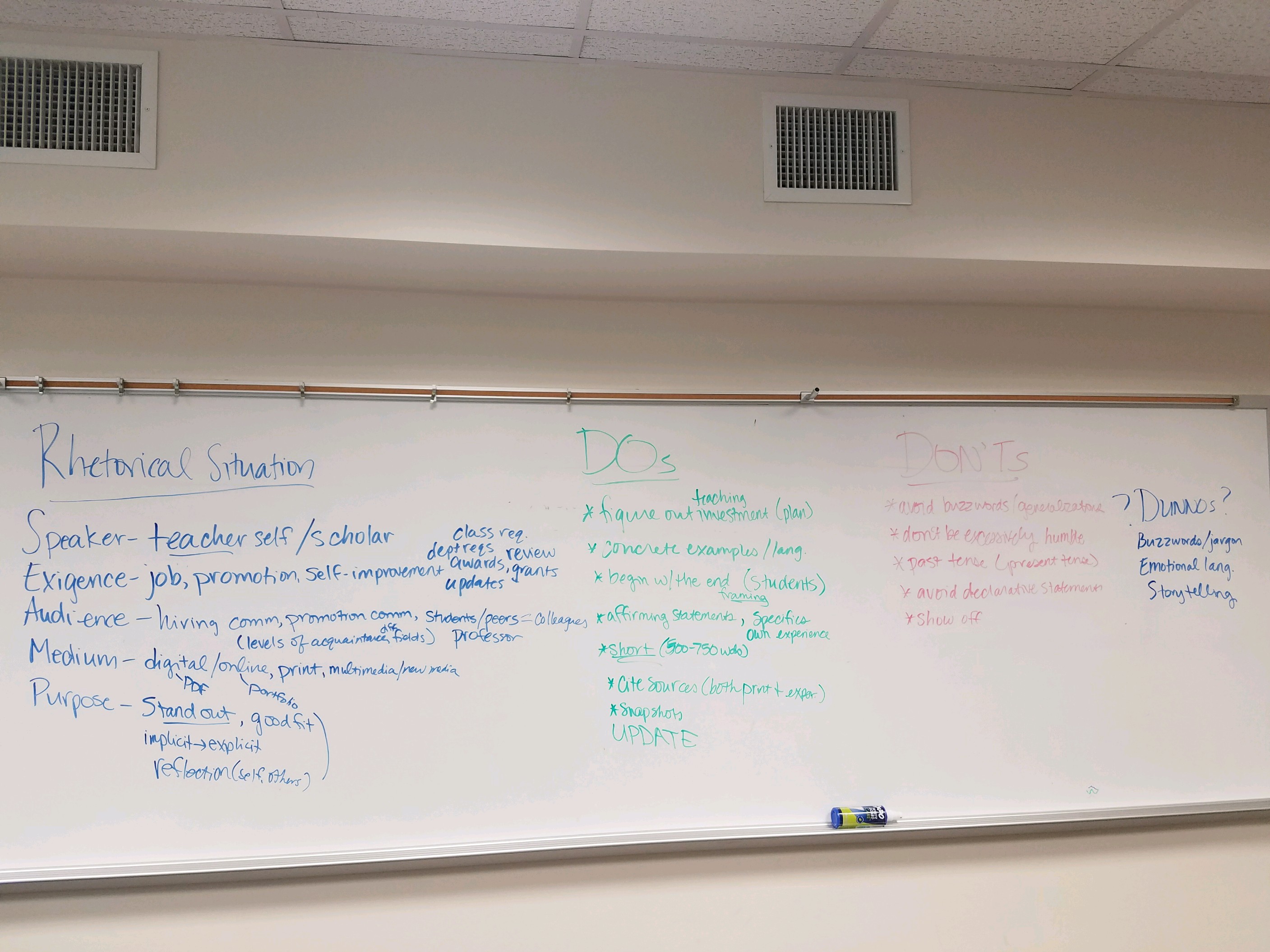 